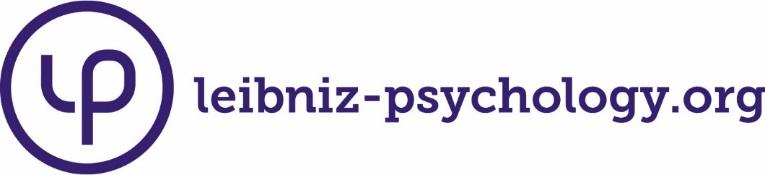 www.testarchiv.euOpen Test ArchiveRepositorium für Open-Access-TestsLinden, M., Nather, J. & Wilms, H. U. (2017). KK-Skala. Krankheitskonzeptskala [Verfahrensdokumentation, Manual, Fragebogen deutsch und englisch (IC-Scale)]. In Leibniz-Institut für Psychologie (ZPID) (Hrsg.), Open Test Archive. Trier: ZPID. https://doi.org/10.23668/psycharchives.4662Alle Informationen und Materialien zu dem Verfahren finden Sie unter:https://www.testarchiv.eu/de/test/9002318KK- SKALAANLEITUNG:Im folgenden Fragebogen finden Sie eine Liste von Aussagen über Ihre Gesundheit und mögliche Behandlungsformen. Diese Aussagen sind weder richtig noch falsch, sondern stellen Erfahrungen und Meinungen dar, die für verschiedene Patienten von unterschiedlicher Wichtigkeit sind.Bitte überlegen Sie für jede Feststellung, inwieweit Sie ihr zustimmen oder nicht. Kreuzen Sie bitte bei jeder Feststellung die Zahl unter der von Ihnen gewählten Antwort an.BEISPIEL:Wenn sie meinen, dass Ihre Befindlichkeit seit dem Aufstehen zunehmend schlechter geworden ist, dann setzen Sie Ihr Kreuz in das letzte Kästchen. Hat sich Ihre Befindlichkeit überhaupt nicht verschlechtert, dann setzen Sie Ihr Kreuz in das erste Kästchen. Können Sie keiner der beiden Beispielaussagen zustimmen, dann setzen Sie Ihr Kreuz in eines der für Sie zutreffenden mittleren Kästchen. Bitte verfahren Sie mit den folgenden Aussagen in gleicher Weise und überspringen Sie bitte keine Aussage.KK-SKALA:Der folgenden Aussage stimme ich ...gar nicht zukaum zuteilweise zuüberwiegend zuvoll zuIch fühle mich im Verlaufe des Tages zunehmend schlechter.01234Der folgenden Aussage stimme ich ...gar nicht zukaum zuteilweise zuüberwiegend zuvoll zu1.Wenn ich krank werde, ist es meist sehr ernsthaft.012342.Medikamente unterstützen meine Gesundheit.012343.Wenn ich zu einem Arzt gehe, weiß ich, dass mir dort geholfen wird.012344.Gesund zu sein, ist zu einem großen Teil Glückssache.012345.Medikamente nehmen heißt, dass ich zu schwach bin, um meine Probleme selbst zu lösen.012346.Wenn ich krank bin, hilft mir gute medizinische Betreuung besser als alles andere, um wieder gesund zu werden.012347.Bei psychischen Erkrankungen muss man auf die Wirksamkeit von Medikamenten vertrauen.012348.Ob ich gesund werde oder nicht, hängt vom Zufall ab.012349.Vor Krankheiten muss ich mich sehr in Acht nehmen.0123410.Medikamente behindern mich im Alltag.0123411.Es gibt so viele Krankheiten, dass es ein Wunder ist, gesund zu sein.0123412.Seelische Leiden kann man nicht chemischen Mitteln behandeln.0123413.Wenn in meinem Körper eine Krankheit steckt, werde ich auch krank, unabhängig davon, was ich dagegen unternehme.0123414.Ich habe die Befürchtung, dass Medikamente meine Persönlichkeit verändern können.0123415Wenn ich krank werde, liegt es häufig an meiner eigenen Nachlässigkeit.0123416Bei mir helfen Medikamente.0123417.Das Beste ist, den Anweisungen des Arztes zu folgen.0123418.Ich befürchte, dass meine Mitmenschen mich für schwach halten, wenn ich Medikamente nehme.0123419.Bei psychischen Erkrankungen sind Medikamente eine große Hilfe.0123420.Regelmäßige Besuche beim Arzt sind der beste Weg, um gesund zu bleiben.0123421.Unter Einfluss von Medikamenten verliert man den Blick für die Wirklichkeit.0123422.Wenn ich krank werde, habe ich meist etwas falsch gemacht.0123423.Medikamente müssen irgendwann einmal abgesetzt werden.0123424.Wenn ich krank bin, weiß ich, dass ich mich nicht genug körperlich betätigt oder nicht vernünftig ernährt habe.0123425.Wenn ich die richtigen Medikamente nehme, dann helfen sie.0123426.Ich muss sehr auf meine Gesundheit aufpassen.0123427.Menschen, die nicht krank werden, haben ganz einfach Glück.0123428.Medikamente zu schlucken, ist für mich ganz einfach lästig.0123429Natürliche Heilung ist Medikamenten überlegen.01234